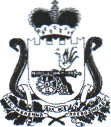 АДМИНИСТРАЦИЯ ТУПИКОВСКОГО СЕЛЬСКОГО ПОСЕЛЕНИЯХОЛМ-ЖИРКОВСКОГО РАЙОНА СМОЛЕНСКОЙ ОБЛАСТИП О С Т А Н О В Л Е Н И Еот 06 июля 2018 года                             № 23 В соответствии с пунктом 2 части 4 статьи 19 Федерального закона от 05 апреля 2013 № 44-ФЗ «О контрактной системе в сфере закупок товаров, работ, услуг для обеспечения государственных и муниципальных нужд», ПОСТАНОВЛЯЮ:1. Утвердить прилагаемые Правила определения требований к закупаемым Администрацией Тупиковского сельского поселения Холм-Жирковского района Смоленской области отдельным видам товаров, работ, услуг (в том числе предельных цен товаров, работ, услуг).2. Бухгалтеру Администрации Тупиковского сельского поселения Холм-Жирковского района Смоленской области (Кудрявцева Н.А.) опубликовать настоящее постановление на официальном сайте Администрации Тупиковского сельского поселения Холм-Жирковского района Смоленской области.3. Постановление распространяет своё действие на правоотношения, возникшие с 01 января 2018 года.УТВЕРЖДЕНЫпостановлением Администрации  Тупиковского сельского поселения Холм-Жирковского района  Смоленской области от 06.07.2018 № 23ПРАВИЛАопределения требований к закупаемым Администрацией Тупиковского сельского поселения  Холм-Жирковского района Смоленской области, отдельным видам товаров, работ, услуг(в том числе предельных цен товаров, работ, услуг)  1. Настоящие Правила устанавливают порядок определения требований к закупаемым Администрацией  Тупиковского сельского поселения Холм-Жирковского района Смоленской области отдельным видам товаров, работ, услуг (в том числе предельные цены товаров, работ, услуг).2. В целях настоящих Правил под видом товаров, работ, услуг понимаются виды товаров, работ, услуг, соответствующие шестизначному коду позиции по Общероссийскому классификатору продукции по видам экономической деятельности (далее также – ОКПД).3. Требования к закупаемым органами местного самоуправления муниципального образования Тупиковского сельского поселения Холм-Жирковского района Смоленской области  отдельным видам товаров, работ, услуг (в том числе предельные цены товаров, работ, услуг) устанавливаются в форме перечня отдельных видов товаров, работ, услуг, в отношении которых устанавливаются потребительские свойства (в том числе характеристики качества) и иные характеристики, имеющие влияние на цену отдельных видов товаров, работ, услуг (далее также – ведомственный перечень).4. Ведомственный перечень составляется по форме согласно приложению № 1 к настоящим Правилам на основании обязательного перечня отдельных видов товаров, работ, услуг, включая их потребительские свойства и иные характеристики, а также значения таких свойств и характеристик (в том числе предельные цены товаров, работ, услуг) (далее также – обязательный перечень) согласно приложению № 2 к настоящим Правилам.          5. В отношении отдельных видов товаров, работ, услуг, включенных в обязательный перечень, в ведомственном перечне определяются:а) их потребительские свойства и иные характеристики (в том числе характеристики качества), если указанные свойства и характеристики не определены в обязательном перечне;б) значения характеристик (потребительских свойств) отдельных видов товаров, работ, услуг (в том числе предельные цены товаров, работ, услуг), включенных в обязательный перечень, в случае, если в обязательном перечне не определены значения таких характеристик (свойств) (в том числе предельные цены товаров, работ, услуг).6. Отдельные виды товаров, работ, услуг, не включенные в обязательный перечень, подлежат включению в ведомственный перечень при условии, если средняя арифметическая сумма значений следующих критериев превышает                      20 процентов:а)  доля расходов на закупку отдельных видов товаров, работ, услуг  Администрацией Тупиковского сельского поселения Холм-Жирковского района Смоленской области в общем объеме расходов Администрации  Тупиковского сельского поселения Холм-Жирковского района Смоленской области  на приобретение товаров, работ, услуг за отчетный финансовый год;б) доля контрактов на закупку отдельных видов товаров, работ, услуг Администрации  Тупиковского сельского поселения Холм-Жирковского района Смоленской области в общем количестве контрактов на приобретение товаров, работ, услуг, заключенных Администрацией  Тупиковского сельского поселения Холм-Жирковского района Смоленской области в отчетном финансовом году.  7. В целях формирования ведомственного перечня Администрация Тупиковского сельского поселения Холм-Жирковского района Смоленской области, вправе определять дополнительные критерии отбора отдельных видов товаров, работ, услуг и порядок их применения, не приводящие к сокращению значения критериев, установленных пунктом 6 настоящих Правил.8. Администрация Тупиковского сельского поселения Холм-Жирковского района Смоленской области, при формировании ведомственного перечня вправе включить в него дополнительно:а) отдельные виды товаров, работ, услуг, не указанные в обязательном перечне и не соответствующие критериям, указанным в пункте 6 настоящих Правил;б) характеристики (свойства) товаров, работ, услуг, не включенные в обязательный перечень и не приводящие к необоснованным ограничениям количества участников закупки;в) значения количественных и (или) качественных показателей характеристик (свойств) товаров, работ, услуг, отличающихся от значений, содержащихся в обязательном перечне, в случае обоснования таких значений в соответствующей графе ведомственного перечня, в том числе с учетом функционального назначения товара, под которым для целей настоящих Правил понимаются цель и условия использования (применения) товара, позволяющие товару выполнять свое основное назначение, вспомогательные функции или определяющие универсальность применения товара (выполнение соответствующих функций, работ, оказание соответствующих услуг, территориальные, климатические факторы и другое).9. Требования к отдельным видам товаров, работ, услуг определяются с учетом категорий и (или) групп должностей работников, если нормативные затраты на приобретение отдельных видов товаров, работ, услуг на обеспечение функций  Администрации Тупиковского сельского поселения Холм-Жирковского района Смоленской области (далее – нормативные затраты) в соответствии с правилами определения нормативных затрат, утвержденными постановлением Администрации  Тупиковского сельского поселения  Холм-Жирковского района Смоленской области (далее – правила определения нормативных затрат), устанавливаются с учетом категорий и (или) групп должностей работников.Требования к отдельным видам товаров, работ, услуг, закупаемым казенными и бюджетными учреждениями, разграничиваются по категориям и (или) группам должностей работников указанных учреждений согласно штатному расписанию.10. Используемые при формировании ведомственного перечня значения потребительских свойств (в том числе качества) и иных характеристик (свойств) отдельных видов товаров, работ, услуг устанавливаются в количественных и (или) качественных показателях с указанием (при необходимости) единицы измерения в соответствии с Общероссийским классификатором единиц измерения (далее – ОКЕИ).Количественные и (или) качественные показатели характеристик (свойств) отдельных видов товаров, работ, услуг могут быть выражены в виде точного значения, диапазона значений или запрета на применение таких характеристик (свойств).Предельные цены товаров, работ, услуг устанавливаются в рублях в абсолютном денежном выражении (с точностью до 2-го знака после запятой).11. Дополнительно включаемые в ведомственный перечень отдельные виды товаров, работ, услуг должны отличаться от указанных в обязательном перечне отдельных видов товаров, работ, услуг кодом товара, работы, услуги в соответствии с Общероссийским классификатором продукции по видам экономической деятельности.12. Предельные цены товаров, работ, услуг устанавливаются Администрацией Тупиковского сельского поселения   Холм-Жирковского района Смоленской области,  если правилами определения нормативных затрат установлены нормативы цены на соответствующие товары, работы, услуги.13. Ведомственные перечни структурных подразделений Администрации Тупиковского сельского поселения  Холм-Жирковского района Смоленской области, утверждаются постановлением Администрацией Тупиковского сельского поселения   Холм-Жирковского района Смоленской области.14. Внесение изменений в правовые акты об утверждении ведомственного перечня осуществляется в порядке, установленном для их принятия.ПЕРЕЧЕНЬотдельных видов товаров, работ, услуг, в отношении которых устанавливаются потребительские свойства (в том числе характеристики качества) и иные характеристики, имеющие влияние на цену отдельных видов товаров, работ, услуг__________________________* Указывается в случае установления характеристик, отличающихся от значений, содержащихся в обязательном перечне.ОБЯЗАТЕЛЬНЫЙ ПЕРЕЧЕНЬотдельных видов товаров, работ, услуг, включая их потребительские свойства и иные характеристики, а также значения таких свойств и характеристик (в том числе предельные цены товаров, работ, услуг)Об утверждении Правил определения требований к закупаемым Администрацией  Тупиковского сельского поселения Холм-Жирковского района Смоленской области отдельным видам товаров, работ, услуг (в том числе предельных цен товаров, работ, услуг)Глава муниципального образования Тупиковского сельского поселенияХолм-Жирковского района Смоленской области                               М.В. КозелПриложение № 1к Правилам определения требований к закупаемым Администрацией Тупиковского сельского поселения  Холм-Жирковского района Смоленской области  отдельным видам товаров, работ, услуг (в том числе предельные цены товаров, работ, услуг)№ п/пКод по ОКПДНаименование отдельного вида товаров, работ, услугЕдиница измеренияЕдиница измеренияТребования к потребительским свойствам (в том числе к качеству) и иным характеристикам товаров, работ, услуг, утвержденные Администрацией Тупиковского сельского поселения Холм-Жирковского района Смоленской области в обязательном перечнеТребования к потребительским свойствам (в том числе к качеству) и иным характеристикам товаров, работ, услуг, утвержденные Администрацией Тупиковского сельского поселения Холм-Жирковского района Смоленской области в обязательном перечнеТребования к потребительским свойствам (в том числе к качеству) и иным характеристикам товаров, работ, услуг, утвержденные  Администрацией Тупиковского сельского поселения Холм-Жирковского района Смоленской областиТребования к потребительским свойствам (в том числе к качеству) и иным характеристикам товаров, работ, услуг, утвержденные  Администрацией Тупиковского сельского поселения Холм-Жирковского района Смоленской областиТребования к потребительским свойствам (в том числе к качеству) и иным характеристикам товаров, работ, услуг, утвержденные  Администрацией Тупиковского сельского поселения Холм-Жирковского района Смоленской областиТребования к потребительским свойствам (в том числе к качеству) и иным характеристикам товаров, работ, услуг, утвержденные  Администрацией Тупиковского сельского поселения Холм-Жирковского района Смоленской областиТребования к потребительским свойствам (в том числе к качеству) и иным характеристикам товаров, работ, услуг, утвержденные  Администрацией Тупиковского сельского поселения Холм-Жирковского района Смоленской области№ п/пКод по ОКПДНаименование отдельного вида товаров, работ, услугкод по ОКЕИнаименованиехарактеристиказначение характе-ристикихарактеристиказначение характе-ристикиобоснование отклонения значения характеристики от утвержденной Администрацией Тупиковского сельского поселения в обязательном перечнеобоснование отклонения значения характеристики от утвержденной Администрацией Тупиковского сельского поселения в обязательном перечнефункцио-нальное назначе-ние*123456789101011Отдельные виды товаров, работ, услуг, требования к потребительским свойствам (в том числе к качеству) и иным характеристикам которых утверждены Администрацией Тупиковского сельского поселения  Холм-Жирковского района Смоленской области в обязательном перечнеОтдельные виды товаров, работ, услуг, требования к потребительским свойствам (в том числе к качеству) и иным характеристикам которых утверждены Администрацией Тупиковского сельского поселения  Холм-Жирковского района Смоленской области в обязательном перечнеОтдельные виды товаров, работ, услуг, требования к потребительским свойствам (в том числе к качеству) и иным характеристикам которых утверждены Администрацией Тупиковского сельского поселения  Холм-Жирковского района Смоленской области в обязательном перечнеОтдельные виды товаров, работ, услуг, требования к потребительским свойствам (в том числе к качеству) и иным характеристикам которых утверждены Администрацией Тупиковского сельского поселения  Холм-Жирковского района Смоленской области в обязательном перечнеОтдельные виды товаров, работ, услуг, требования к потребительским свойствам (в том числе к качеству) и иным характеристикам которых утверждены Администрацией Тупиковского сельского поселения  Холм-Жирковского района Смоленской области в обязательном перечнеОтдельные виды товаров, работ, услуг, требования к потребительским свойствам (в том числе к качеству) и иным характеристикам которых утверждены Администрацией Тупиковского сельского поселения  Холм-Жирковского района Смоленской области в обязательном перечнеОтдельные виды товаров, работ, услуг, требования к потребительским свойствам (в том числе к качеству) и иным характеристикам которых утверждены Администрацией Тупиковского сельского поселения  Холм-Жирковского района Смоленской области в обязательном перечнеОтдельные виды товаров, работ, услуг, требования к потребительским свойствам (в том числе к качеству) и иным характеристикам которых утверждены Администрацией Тупиковского сельского поселения  Холм-Жирковского района Смоленской области в обязательном перечнеОтдельные виды товаров, работ, услуг, требования к потребительским свойствам (в том числе к качеству) и иным характеристикам которых утверждены Администрацией Тупиковского сельского поселения  Холм-Жирковского района Смоленской области в обязательном перечнеОтдельные виды товаров, работ, услуг, требования к потребительским свойствам (в том числе к качеству) и иным характеристикам которых утверждены Администрацией Тупиковского сельского поселения  Холм-Жирковского района Смоленской области в обязательном перечнеОтдельные виды товаров, работ, услуг, требования к потребительским свойствам (в том числе к качеству) и иным характеристикам которых утверждены Администрацией Тупиковского сельского поселения  Холм-Жирковского района Смоленской области в обязательном перечнеОтдельные виды товаров, работ, услуг, требования к потребительским свойствам (в том числе к качеству) и иным характеристикам которых утверждены Администрацией Тупиковского сельского поселения  Холм-Жирковского района Смоленской области в обязательном перечне12345678991011Дополнительный перечень отдельных видов товаров, работ, услуг, определенный  Администрацией Тупиковского сельского поселения  Холм-Жирковского  района Смоленской области, структурными подразделениями Администрации  Тупиковского сельского поселения Холм-Жирковского  района Смоленской области, их подведомственными учреждениямиДополнительный перечень отдельных видов товаров, работ, услуг, определенный  Администрацией Тупиковского сельского поселения  Холм-Жирковского  района Смоленской области, структурными подразделениями Администрации  Тупиковского сельского поселения Холм-Жирковского  района Смоленской области, их подведомственными учреждениямиДополнительный перечень отдельных видов товаров, работ, услуг, определенный  Администрацией Тупиковского сельского поселения  Холм-Жирковского  района Смоленской области, структурными подразделениями Администрации  Тупиковского сельского поселения Холм-Жирковского  района Смоленской области, их подведомственными учреждениямиДополнительный перечень отдельных видов товаров, работ, услуг, определенный  Администрацией Тупиковского сельского поселения  Холм-Жирковского  района Смоленской области, структурными подразделениями Администрации  Тупиковского сельского поселения Холм-Жирковского  района Смоленской области, их подведомственными учреждениямиДополнительный перечень отдельных видов товаров, работ, услуг, определенный  Администрацией Тупиковского сельского поселения  Холм-Жирковского  района Смоленской области, структурными подразделениями Администрации  Тупиковского сельского поселения Холм-Жирковского  района Смоленской области, их подведомственными учреждениямиДополнительный перечень отдельных видов товаров, работ, услуг, определенный  Администрацией Тупиковского сельского поселения  Холм-Жирковского  района Смоленской области, структурными подразделениями Администрации  Тупиковского сельского поселения Холм-Жирковского  района Смоленской области, их подведомственными учреждениямиДополнительный перечень отдельных видов товаров, работ, услуг, определенный  Администрацией Тупиковского сельского поселения  Холм-Жирковского  района Смоленской области, структурными подразделениями Администрации  Тупиковского сельского поселения Холм-Жирковского  района Смоленской области, их подведомственными учреждениямиДополнительный перечень отдельных видов товаров, работ, услуг, определенный  Администрацией Тупиковского сельского поселения  Холм-Жирковского  района Смоленской области, структурными подразделениями Администрации  Тупиковского сельского поселения Холм-Жирковского  района Смоленской области, их подведомственными учреждениямиДополнительный перечень отдельных видов товаров, работ, услуг, определенный  Администрацией Тупиковского сельского поселения  Холм-Жирковского  района Смоленской области, структурными подразделениями Администрации  Тупиковского сельского поселения Холм-Жирковского  района Смоленской области, их подведомственными учреждениямиДополнительный перечень отдельных видов товаров, работ, услуг, определенный  Администрацией Тупиковского сельского поселения  Холм-Жирковского  района Смоленской области, структурными подразделениями Администрации  Тупиковского сельского поселения Холм-Жирковского  района Смоленской области, их подведомственными учреждениямиДополнительный перечень отдельных видов товаров, работ, услуг, определенный  Администрацией Тупиковского сельского поселения  Холм-Жирковского  района Смоленской области, структурными подразделениями Администрации  Тупиковского сельского поселения Холм-Жирковского  района Смоленской области, их подведомственными учреждениямиДополнительный перечень отдельных видов товаров, работ, услуг, определенный  Администрацией Тупиковского сельского поселения  Холм-Жирковского  района Смоленской области, структурными подразделениями Администрации  Тупиковского сельского поселения Холм-Жирковского  района Смоленской области, их подведомственными учреждениямихххххххх№ п/пКод по ОКПДНаименование отдельных видов товаров, работ, услугТребования к качеству, потребительским свойствам и иным характеристикам (в том числе предельные цены)Требования к качеству, потребительским свойствам и иным характеристикам (в том числе предельные цены)Требования к качеству, потребительским свойствам и иным характеристикам (в том числе предельные цены)Требования к качеству, потребительским свойствам и иным характеристикам (в том числе предельные цены)Требования к качеству, потребительским свойствам и иным характеристикам (в том числе предельные цены)Требования к качеству, потребительским свойствам и иным характеристикам (в том числе предельные цены)Требования к качеству, потребительским свойствам и иным характеристикам (в том числе предельные цены)Требования к качеству, потребительским свойствам и иным характеристикам (в том числе предельные цены)Требования к качеству, потребительским свойствам и иным характеристикам (в том числе предельные цены)Требования к качеству, потребительским свойствам и иным характеристикам (в том числе предельные цены)Требования к качеству, потребительским свойствам и иным характеристикам (в том числе предельные цены)№ п/пКод по ОКПДНаименование отдельных видов товаров, работ, услугнаименование характеристикиединица измеренияединица измерениязначение характеристики товаров, работ, услуг, закупаемых Администрацией  муниципального образования «Холм-Жирковский район» Смоленской области, структурными подразделениями Администрации муниципального образования «Холм-Жирковский район» Смоленской областизначение характеристики товаров, работ, услуг, закупаемых Администрацией  муниципального образования «Холм-Жирковский район» Смоленской области, структурными подразделениями Администрации муниципального образования «Холм-Жирковский район» Смоленской областизначение характеристики товаров, работ, услуг, закупаемых Администрацией  муниципального образования «Холм-Жирковский район» Смоленской области, структурными подразделениями Администрации муниципального образования «Холм-Жирковский район» Смоленской областизначение характеристики товаров, работ, услуг, закупаемых Администрацией  муниципального образования «Холм-Жирковский район» Смоленской области, структурными подразделениями Администрации муниципального образования «Холм-Жирковский район» Смоленской областизначение характеристики товаров, работ, услуг, закупаемых Администрацией  муниципального образования «Холм-Жирковский район» Смоленской области, структурными подразделениями Администрации муниципального образования «Холм-Жирковский район» Смоленской областизначение характеристики товаров, работ, услуг, закупаемых Администрацией  муниципального образования «Холм-Жирковский район» Смоленской области, структурными подразделениями Администрации муниципального образования «Холм-Жирковский район» Смоленской областизначение характеристики товаров, работ, услуг, закупаемых казенными учреждениями, бюджетными учреждениями значение характеристики товаров, работ, услуг, закупаемых казенными учреждениями, бюджетными учреждениями № п/пКод по ОКПДНаименование отдельных видов товаров, работ, услугнаименование характеристикикод по ОКЕИнаи-ме-нова-ниезначение характеристики товаров, работ, услуг, закупаемых Администрацией  муниципального образования «Холм-Жирковский район» Смоленской области, структурными подразделениями Администрации муниципального образования «Холм-Жирковский район» Смоленской областизначение характеристики товаров, работ, услуг, закупаемых Администрацией  муниципального образования «Холм-Жирковский район» Смоленской области, структурными подразделениями Администрации муниципального образования «Холм-Жирковский район» Смоленской областизначение характеристики товаров, работ, услуг, закупаемых Администрацией  муниципального образования «Холм-Жирковский район» Смоленской области, структурными подразделениями Администрации муниципального образования «Холм-Жирковский район» Смоленской областизначение характеристики товаров, работ, услуг, закупаемых Администрацией  муниципального образования «Холм-Жирковский район» Смоленской области, структурными подразделениями Администрации муниципального образования «Холм-Жирковский район» Смоленской областизначение характеристики товаров, работ, услуг, закупаемых Администрацией  муниципального образования «Холм-Жирковский район» Смоленской области, структурными подразделениями Администрации муниципального образования «Холм-Жирковский район» Смоленской областизначение характеристики товаров, работ, услуг, закупаемых Администрацией  муниципального образования «Холм-Жирковский район» Смоленской области, структурными подразделениями Администрации муниципального образования «Холм-Жирковский район» Смоленской областизначение характеристики товаров, работ, услуг, закупаемых казенными учреждениями, бюджетными учреждениями значение характеристики товаров, работ, услуг, закупаемых казенными учреждениями, бюджетными учреждениями № п/пКод по ОКПДНаименование отдельных видов товаров, работ, услугнаименование характеристикикод по ОКЕИнаи-ме-нова-ниекатегория должностей «руководители»категория должностей «руководители»категория должностей «руководители»категория должностей «помощ-ники (совет-ники)»категория должностей «специа-листы»категория должностей «обеспечи-вающие специа-листы»руководителиработники, не являющиеся руководителями№ п/пКод по ОКПДНаименование отдельных видов товаров, работ, услугнаименование характеристикикод по ОКЕИнаи-ме-нова-ниегруппа долж-ностей «высшая»группа долж-ностей «глав-ная»группа долж-ностей «веду-щая»категория должностей «помощ-ники (совет-ники)»категория должностей «специа-листы»категория должностей «обеспечи-вающие специа-листы»руководителиработники, не являющиеся руководителями123456789101112131430.02.12Машинывычислительные электронные цифровые портативныеразмер и тип экрана, вес, тип процессора,частота процессора,1234567891011121314массой не более  для автоматической обработки данных («лэптопы», «ноутбуки», «сабноутбуки»).Пояснение по требуемой продукции: ноутбуки, планшетные компьютерыразмер оперативной памяти, объемнакопителя, тип жесткого диска, оптический привод, наличие модулей Wi-Fi, Bluetooth, поддержки 3G, (UMTS), тип видеоадаптера, время работы, операционная система, предустановлен-ное программное обеспечение, предельная цена30.02.15Машины вычислительные электронные цифровые прочие, содер-жащие или не содержащие в одном корпусе одно или два из следующих устройств для автоматической обработки дан-ных: запоминаю- щие устройства, устройства ввода, устройства вывода.Пояснение по требуемой продукции:компьютеры персональные настольные, рабочие станции выводатип (моноблок/системный блок и монитор), размер экрана/монитора, тип процессора, частота процессора, размер оперативной памяти, объем накопителя, тип жесткого диска, оптический привод, тип видеоадаптера, операционная система, предустановлен-ное программное обеспечение, предельная цена123456789101112131430.02.16Устройства ввода/вывода данных, содержащие (не содержащие) в одном корпусе запоминающие устройства. Пояснение по требуемой продукции: принтеры, сканеры, многофункцио-нальные устройстваметод печати (струйный/ лазерный – для принтера/многофункцио-нального устройства), разрешение сканирования (для сканера/ многофункцио-нального устройства), цветность (цветной/черно-белый), максимальный формат, скорость печати/сканиро-вания, наличие дополнительных модулей и интерфейсов (сетевой интерфейс, устройства чтения карт памяти и т.д.)32.20.11Аппаратура, передающая для радиосвязи, радиовещания и телевидения.Пояснение по требуемой продукции: телефоны мобильныетип устройства (телефон/ смартфон), поддерживаемые стандарты, операционная система, время работы, метод управления (сенсорный/ кнопочный), количество SIM-карт, наличие модулей и интрефейсов (Wi-Fi, Bluetooth, USB. GPS), стоимость годового1234567891011121314владения оборудованием (включая договоры технической поддержки,обслуживания,сервисные договоры) из расчета на одного абонента (одну единицу трафика) в течение всего срока службыпредельная цена383руб-лейне более 15 тысячне более 15 тысячне более 10 тысячне более 10 тысячне более 5 тысячне более 5 тысячне более 15 тысячне более 5 тысяч34.10.22Автомобили легковыемощность двигателя251лоша-ди-ных силне более 150 не более 150комплектацияпредельная цена383руб-лейне более 1,5 млн.не более 1 млн.34.10.30Средства автотранспорт-ные для перевозки 10 человек и болеемощность двигателя, комплектация34.10.41Средства автотранспорт-ные грузовыемощность двигателя, комплектация36.11.11Мебель для сидения с металлическим каркасомматериал (металл), обивочные материалыпредельное значение – кожа натуральная; возможные значения: искусствен-ная кожа, мебельный (искусствен-ный) мех, предельное значение – искусствен-ная кожа; возможные значения: мебельный (искусст-венный) мех, искусствен-предельное значение – искусствен-ная кожа; возможные значения: мебельный (искусствен-ный) мех, искусствен-ная замша предельное значение – ткань; возможные значения: нетканые материалыпредельное значение – кожа натуральная; возможные значения: искусственная кожа, мебельный (искусственный) мех, искусственная замшапредельное значение – искусственная кожа; возможные значения: мебельный (искусственный) мех, искусственная замша 1234567891011121314искусствен-ная замша (микро-фибра), ткань,нетканые материалыная замша (микрофиб-ра), ткань, нетканые материалы(микрофиб-ра), ткань, нетканые материалы(микрофибра),  ткань, нетканые материалы(микрофибра), ткань, нетканые материалы36.11.12Мебель для сидения с деревянным каркасомматериал (вид древесины)предельное значение – массив древесины «ценных» пород (твердо-лиственных и тропичес-ких); возможные значения: древесина хвойных и мягколист-венных пород: береза, лиственница, сосна, ельвозможное значение – древесина хвойных и мягколист-венных пород: береза, лиственни-ца, сосна, ельвозможное значение – древесина хвойных и мягколист-венных пород: береза, лиственница, сосна, ельвозможное значение – древесина хвойных и мягколист-венных пород: береза, лиственница, сосна, ельпредельное значение – массив древесины «ценных» пород (твердолиствен-ных и тропических); возможные значения: древесина хвойных и мягколиствен-ных пород: береза, лиственница, сосна, ельвозможное значение – древесина хвойных и мягколиствен-ных пород: береза, лиственница, сосна, ельобивочные материалыпредельное значение – кожа натуральная; возможные значения: искусствен-ная кожа; мебельный (искус-ственный) мех, искусствен-ная замша (микро-фибра), ткань, нетканые материалыпредельное значение – искусствен-ная кожа; возможные значения: мебельный (искусст-венный) мех, искусствен-ная замша (микрофиб-ра), ткань, нетканые материалыпредельное значение – искусствен-ная кожа; возможные значения; мебельный (искусствен-ный) мех, искусствен-ная замша (микрофиб-ра), ткань, нетканые материалыпредельное значение – ткань; возможное значение: нетканые материалыпредельное значение – кожа натуральная; возможные значения: искусственная кожа; мебельный (искусственный) мех, искусственная замша (микрофибра), ткань, нетканые материалыпредельное значение – искусственная кожа; возможные значения; мебельный (искусственный) мех, искусственная замша (микрофибра), ткань, нетканые материалы123456789101112131436.12.11Мебель металлическая для офисов, административ-ных помещений, учебных заведений, учрежденийкультуры и т.п.материал (металл)36.12.12Мебель деревянная для офисов, административ-ных помещений, учебных заведений, учреждений культуры и т.п.материал (вид древесины)предельное значение – массив древесины «ценных» пород (твердо-лиственных и тропичес-ких); возможные значения: древесина хвойных и мягколист-венных породвозможные значения – древесина хвойных и мягколист-венных породвозможные значения – древесина хвойных и мягколист-венных породвозможные значения – древесина хвойных и мягколист-венных породпредельное значение – массив древесины «ценных» пород (твердолиствен-ных и тропических); возможные значения: древесина хвойных и мягколиствен-ных породвозможные значения – древесина хвойных и мягколиствен-ных пород